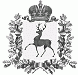 СЕЛЬСКИЙ СОВЕТБОЛЬШЕРУДКИНСКОГО СЕЛЬСОВЕТАШАРАНГСКОГО МУНИЦИПАЛЬНОГО РАЙОНАНИЖЕГОРОДСКОЙ ОБЛАСТИРЕШЕНИЕО внесении изменений в решение сельского СоветаБольшерудкинского сельсовета от 16.12.2016г № 37 «Об утверждении Положения о муниципальной службе в Большерудкинском сельсовете Шарангского муниципального района»В целях приведения в соответствие с Законами Нижегородской области от 06.12.2018 № 129-З «О внесении изменений в отдельные законы Нижегородской области в части приведения их в соответствие с федеральным законодательством», от 26.12.2018 № 157-З «О внесении изменений в отдельные законы Нижегородской области по вопросам противодействия коррупции», сельский Совет решил:1. Внести в решение сельского Совета от 16.12.2016г № 37 «Об утверждении Положения о муниципальной службе в Большерудкинском сельсовете Шарангского муниципального района» следующие изменения:1.1. статью 11 дополнить частью 4 следующего содержания:«4. Муниципальный служащий, являющийся руководителем, в целях исключения конфликта интересов в органе местного самоуправления, аппарате избирательной комиссии муниципального образования не может представлять интересы муниципальных служащих в выборном профсоюзном органе данного органа местного самоуправления, аппарата избирательной комиссии муниципального образования в период замещения им указанной должности.»;1.2. в пункте 1 части 1 статьи 12:1) слова «садоводческого, огороднического, дачного потребительских кооперативов,» исключить;2) после слов «политической партией;» дополнить словами «участия на безвозмездной основе в управлении органом профессионального союза, в том числе выборным органом первичной профсоюзной организации, созданной в органе местного самоуправления, аппарате избирательной комиссии муниципального образования;»; 3) после слов «кроме политической партии» дополнить словами «и органа профессионального союза, в том числе выборного органа первичной профсоюзной организации, созданной в органе местного самоуправления, аппарате избирательной комиссии муниципального образования».2. Настоящее решение вступает в силу со дня принятия.Глава местного самоуправления					И.Г. Блинов